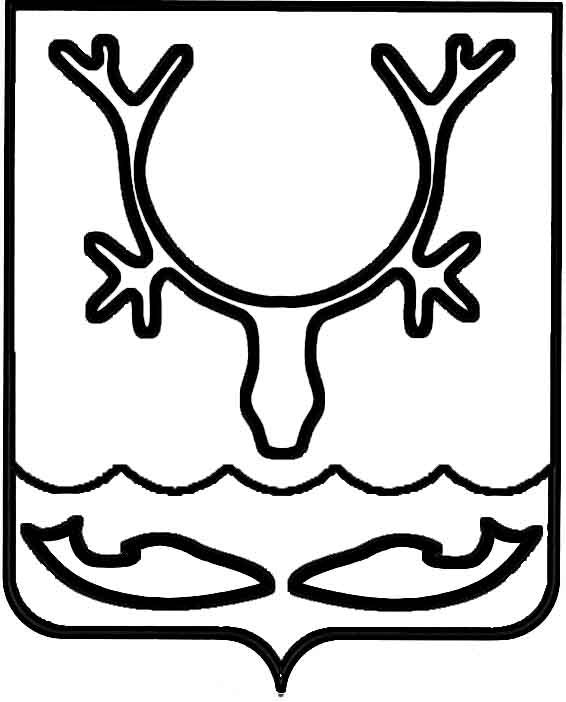 Администрация МО "Городской округ "Город Нарьян-Мар"ПОСТАНОВЛЕНИЕот “____” __________________ № ____________		г. Нарьян-МарВ соответствии со статьей 78 Бюджетного кодекса Российской Федерации, Федеральным законом от 06.10.2003 № 131-ФЗ "Об общих принципах организации местного самоуправления в Российской Федерации", Федеральным законом Российской Федерации от 04.05.2011 № 99-ФЗ "О лицензировании отдельных видов деятельности", Федеральным законом Российской Федерации от 24.06.1998 № 89-ФЗ "Об отходах производства и потребления", Постановлением Правительства Российской Федерации от 03.10.2015 № 1062 "О лицензировании деятельности             по сбору, транспортированию, обработке, утилизации, обезвреживанию, размещению отходов I-IV классов опасности" Администрация МО "Городской округ "Город Нарьян-Мар"П О С Т А Н О В Л Я Е Т:Внести в Порядок предоставления субсидии на компенсацию расходов, связанных с водоотведением в части размещения сточных вод из септиков                          и выгребных ям, за счет средств городского бюджета, утвержденный постановлением Администрации МО "Городской округ "Город Нарьян-Мар" от 14.02.2014 № 399, следующие изменения:Пункт 3 изложить в новой редакции:"3.	Получателями субсидии являются юридические лица (за исключением государственных (муниципальных) учреждений), индивидуальные предприниматели - производители работ, услуг, осуществляющие размещение сточных вод из септиков и выгребных ям жилых домов, расположенных на территории муниципального образования "Городской округ "Город Нарьян-Мар" по тарифам, установленным Администрацией МО "Городской округ "Город Нарьян-Мар", имеющие лицензию       на осуществление деятельности по обезвреживанию и размещению отходов                 I-IV классов опасности (далее – Получатель субсидии).".Пункт 4.4. изложить в новой редакции:"4.4.	Для заключения соглашения о предоставлении субсидии Главному распорядителю предоставляются следующие документы:а)	копии учредительных документов, заверенные печатью и подписью руководителя;б)	номер свидетельства о государственной регистрации юридического лица;в)	номер свидетельства о постановке на учет в налоговом органе;г)	регистрационный номер лицензии на осуществление деятельности                по сбору, транспортированию, обработке, утилизации, обезвреживанию, размещению  отходов 1-4 классов опасности;д)	копии договоров с организациями и индивидуальными предпринимателями на размещение сточных вод из септиков и выгребных ям, в рамках предоставления жилищно-коммунальных услуг собственникам и пользователям помещений                     в многоквартирных домах и в индивидуальных жилых домах, заверенные печатью и подписью руководителя;е)	расчеты, необходимые для определения годового объема субсидии                     с разбивкой по месяцам.В случае возможности получения Главным распорядителем документов             по системе межведомственного взаимодействия, заявитель вправе их                             не предоставлять, а Главный распорядитель запрашивает указанные документы                       в уполномоченном органе самостоятельно.Главный распорядитель в течение 3 рабочих дней осуществляет проверку документов, при отсутствии замечаний готовит проект соглашения и направляет его на согласование в правовое управление Администрации МО "Городской округ "Город Нарьян-Мар" (далее – Правовое управление). Правовое управление в течение 3 (трех) рабочих дней согласовывает и направляет проект соглашения Главному распорядителю.Основанием для отказа в заключении соглашения является:	-	несоблюдение условий, указанных в п. 4.2.;	-	несоблюдение условий, установленных настоящим пунктом.".Настоящее постановление вступает в силу с 01 июля 2016 года и подлежит официальному опубликованию.2106.2016718О внесении изменений в Порядок предоставления субсидии на компенсацию расходов, связанных с водоотведением               в части размещения сточных вод из септиков и выгребных ям, за счет средств городского бюджета, утвержденный постановлением Администрации МО "Городской округ "Город Нарьян-Мар" от 14.02.2014 № 399 И.о. главы МО "Городской округ "Город Нарьян-Мар" А.Б.Бебенин